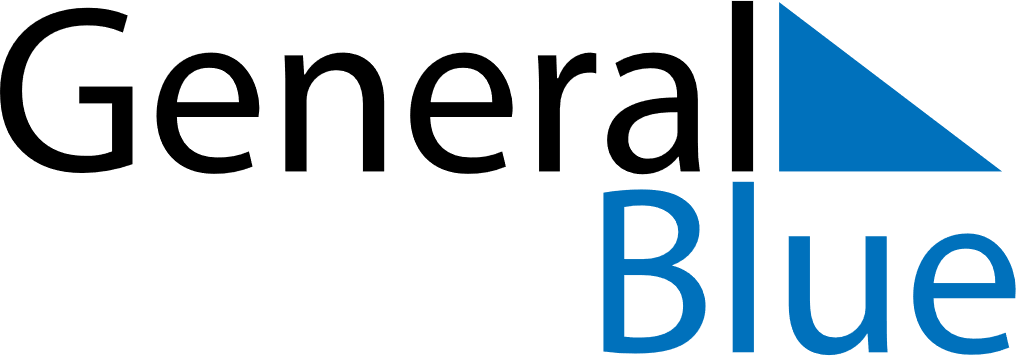 February 2022February 2022February 2022ChinaChinaSundayMondayTuesdayWednesdayThursdayFridaySaturday12345Spring Festival678910111213141516171819202122232425262728